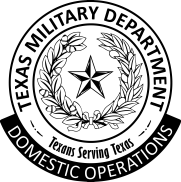 NGTX-JTZ								           							01 November 17MEMORANDUM FOR SEE DISTRIBUTIONSUBJECT:  Joint Professional Military Education Courses for FY181. Executive Summary.  Professional Development provides TMD NCOs and Officers the opportunity to increase their capability and prepare for challenging positions in domestic and joint operations. Joint Professional Military Education (JPME) provides Army and Air Officers the opportunity to achieve joint qualification and attain positions of senior leadership.  TMD provides Professional Development and JPME opportunities, throughout FY18, in order to produce trained Soldiers and Airmen with capabilities and functions in support of TMD missions and objectives. Components identify and vet eligible personnel for Professional Development and JPME opportunities. Submit names of personnel to attend training at a minimum of 30 days prior to the course starting along with the name and dates of their training to J7 Training and Exercises.  2. Joint Forces Staff College. Description: The mission of the Joint Forces Staff College, a component of the National Defense University, is to educate national security professionals to plan and execute operational-level joint, multinational, and interagency operations to instill a primary commitment to joint, multinational, and interagency teamwork, attitudes, and perspectives. Military operations increasingly require the Armed Services to work jointly and JFSC provides students the tools to operate in a joint environment. JFSC is composed of four schools, each with different student populations and purposes.JCWS Hybrid, 40 week distance learning with 3 weeks of residencyJCWS, 12-week in-residence programJAWS, 11 month in-residence programJC2IOS, several coursesSenior Enlisted Joint Professional Military Education ProgramJTC, 1 week in-residence War College (in-residence)Dates and location TBD. 3.  Joint & Combined War Fighting School. Description: JCWS at the JFSC offers JPME Phase II for officers expected to be selected for joint qualification. The Joint Transition Course offers a brief overview for officers entering JPME Phase II on direct entry waivers or having earned JPME Phase-I equivalent credit upon graduation from an international military college; or for U.S interagency and international students.  Upon arrival, JPME Phase II students should be knowledgeable of the roles and functions of their respective Service. The students should have a working knowledge of employment and sustainment requirements, including capabilities and limitations, for war fighting within their own Service. The students should also have completed a knowledge level of education in joint organizations, the Joint Strategic Planning System, and the Joint Operation Planning and Execution System.  The JCWS graduate will be able to lead joint planning efforts, integrate the creativity of operational art with the analytical and logical process of operational design, and be proficient with the JOPP as the application framework to develop theater strategies and operational plans in a complex global operating environment.Dates and location TBD.4.  DSCA Phase I:  Description:  DSCA Phase I is a mandatory prerequisite for attending the DSCA Phase II resident Course.  The course introduces participants to National, State, Local, and DoD statutes, directives, plans, command and control relationships, and capabilities with regard to disaster and emergency response.  This is an online course that can be accessed through JKO.5.  DSCA Phase II (FY18): Description: Resident/MTT consists of a 3.5 day, interactive course focusing on inter-governmental and inter-agency response. You must be approved by the ARNORTH course manager in order to be officially enrolled in this course. Registration is limited to Mid-to-senior level personnel with a DSCA responsibility. This includes the following: Military officers (O-4 through O-6), Warrant officers (W-3 through W-5), Senior Non-commissioned officers (E-8 through E-9), or DOD civilians (GS-12 through GS-15 or equivalent) assigned to, or en route to, a position requiring strategic level DSCA knowledge. Course number, dates and location:				Course #: 18-01    Date:  17-21 October			San Antonio, TX				Course #: 18-02    Date:  31 OCT – 3 NOV	    	Ft. Bragg, NC				Course #: 18-03    Date:  14-17 November		Westover ARB, MA6.  Dual Status Commander Orientation Course (FY18). Description: DSC Orientation Course (DSC Orientation).  This three-day, in residence course provides an understanding of the USNORTHCOM Commander’s Dual-Status Commander (DSC) and cultivates the DSC concept.  The DSC Orientation also conducts familiarization visits with key senior leaders from USNORTHCOM, subordinate commands (ARNORTH, AFNORTH, and MARFORNORTH), National Guard Bureau ((NGB), Federal Emergency Management Agency, the Department of Homeland Security, and various DoD principals in order to prepare Dual-Status / JTF Commanders and T10/T32 Deputies for domestic preplanned and contingency response operations.  All course learning objectives are linked to the JFHQ/JTF-State core JMETL per DoDD 5105.83.Course number, dates and location:				Course #:  18-01   	Dates: 28-30 November 2017				Course #:  18-02    	Dates: 13-15 February 2018				Course #:  18-03     	Dates: 15-17 May 2018				Course #:  18-04		Dates: 18-20 September 20187. Joint Commanders Training Course (FY18). Description: Domestic Joint Task Force Commander Training Course (JCTC). This five-day, in-residence course provides a compilation of current policy, directives, guidance and lessons learned regarding the domestic Joint Task Force (JTF) / Dual Status Commander (DSC) and State Joint Task Force (JTF) in the United States, Territories, and the District of Columbia. Instruction is provided by several facilitators and subject matter experts (SMEs) using briefings, lectures, and practical exercises. The JCTC’s target audience includes officers 0-6 thru 0-8. The JCTC is intended to educate and prepare students to serve as DSCs and T10/T32 Deputy JTF Commanders. All course learning objectives are linked to the JFHQ/JTF-State core Joint Mission Essential Task List (JMETL), per DoDD 5105.83, and as directed by the Joint Requirements Oversight Council Memorandum (JROCM) 263-06. National Guard (NG) T32 personnel must be nominated by their State’s Adjutant General (to NGB J37).  Government Service (GS), state and local emergency management personnel (T10 and GS personnel must be nominated by individual’s GO/FO chain of command to: Director, J7, US NORTHERN Command). This course has 43 seats available per class for officers & 2 seats for JTF CSMs. Selections are based off of operational requirements and data contained within the Joint Training Continuum Report.Course number, dates, and location:				Course #:  18-01     Dates: 22-26 January 2018					Course #:  18-02     Dates: 16-20 April 2018				Course #   18-03     Dates: 20-24 August 20188.  Joint Staff Training Course (FY18). Description: The JSTC 3 - day course provides a blended learning experience composed of two integrated components; the web-based Joint Domestic Operations Course (JDOC) and a culminating Face-to-Face (F2F) state engagement. The web-based JDOC is a Joint Service, Interagency (local, state and federal) -focused course providing students an introduction to Joint Service and Interagency Domestic Operations. Additionally, the training encompasses the Federal Emergency Management Agency (FEMA) National Incident Management System Incident Command Structure (NIMS/ICS) IS-700a and IS-800b distance learning courses. The F2F state engagement builds on the knowledge and comprehension gained in the JDOC using lecture, facilitated discussion and table top exercises (TTXs) in order to analyze, synthesize, and apply Joint Service and Interagency doctrine in the domestic operations environment. A minimum of 20 PAX is required to host/hold the course.	a.  Course number, dates, and location:				Course#: 18-01		Dates: 13-15 October 2017		AK				Course#: 18-02		Dates: October 2017				OPEN				Course#: 18-03		Dates: 3-5 November 2017		TN				Course#: 18-04		Dates: November/ FLEX			OPEN				Course#: 18-05		Dates: 16-18 March 2018			ID				Course#: 18-06		Dates: 12-14 December 2017		DC				Course#: 18-07		Dates: 24-26 January 2018		MD				Course#: 18-08		Dates: 19-21 January 2018		MI				Course#: 18-09		Dates:  9-11 February 2018		IL				Course#: 18-10		Dates:  9-11 February 2018		NJ				Course#: 18-11		Dates:  6-8 March 2018				NY				Course#: 18-12		Dates:  2-4 March 2018				MS				Course#: 18-13		Dates:  6-8 April 2018				MO				Course#: 18-14		Dates:  4-6 April 2018				AR				Course#: 18-15		Dates:  2-4 May 2018				MA				Course#: 18-16		Dates:  7-9 May 2018				GA				Course#: 18-17		Dates:  TBD Flex					FL				Course#: 18-18		Dates: 8-10 December 2017		PR				Course#: 18-19		Dates: 1-3 December 2017		NC				Course#: 18-20		Dates:  18-20 June 2018			RI				Course#: 18-21		Dates:  1-3 June 2018				AZ				Course#: 18-22		Dates:  July 2018					GU				Course#: 18-23 		Dates:  17-19 July 2018			WI				Course#: 18-24		Dates:  6-8 August 2018			IA				Course#: 18-25		Dates:  21-23 August 2018			NV				Course#: 18-26		Dates:  13-15 November 2018		SC				Course#: 18-27		Dates:	TBD/ FLEX					OPEN				Course#: 18-28		Dates:  2-3 June 2018				CO				Course#: 18-29		Dates:  TBD/ FLEX 					OPEN				Course#: 18-30		Dates:  TBD/ FLEX					OPEN9.  JOC Training Course (FY18). Description: JOCTC is a 4 day (32 hour) course designed to train host State personnel in the three critical focus areas for a JOC operator: Domestic Operations, Knowledge Management, and Operations Management.  The course is administered through a series of topical presentations, facilitated discussions and practical exercises, leveraging the diverse experience and knowledge of the participants. These segments are guided by experienced instructors, each with significant subject matter expertise in CS and DSCA. The course culminates in a 7 hour command post exercise (CPX), developed specifically for each state and its unique requirements. The CPX takes place in the JOC, using the same communications and automations systems that would be used during an actual event. Its objective is to reinforce the principles illustrated during the course and how their employment increases the operational effectiveness. A minimum of 20 PAX is required to host/hold the course.Course number, dates, and location:				Course#: 18-01		Dates:  31 OCT – 03 NOV 2017		DC				Course#: 18-02		Dates:	November 2017					OPEN				Course#: 18-03		Dates:  16-19 October 2017			NE				Course#: 18-04		Dates:  8-11 January 2018				IA				Course#: 18-05		Dates:  1-4 February 2018				AR				Course#: 18-06		Dates:  6-9 March 2018					TX				Course#: 18-07		Dates: 17-20 April 2018				WV				Course#: 18-08		Dates: 08-11 May 2018					ME				Course#: 18-10		Dates:	04-07 June 2018				OR				Course#: 18-12		Dates:  21-24 June 2018				WA				Course#: 18-13		Dates: 14-17 June 2018				GU				Course#: 18-11		Dates:	4-7 December 2017				PR				Course#  18-14		Dates:  11-14 September 2018		NY				Course#: 18-15		Dates:  11-14 April 2018				MI10.  Joint Reception Staging and Onward Movement Integration (JRSOI) Training Course (FY18). Description: JRSOITC is a three day informational course designed for Joint Forces Headquarters-State (JFHQ-State), Joint Task Force – State (JTF-State), and Major Subordinate Commands (MSC) Staffs involved with planning, supporting or directing JRSOI. The Course takes a doctrinal approach to JRSOI tempered with practical application of JRSOI Tactics Techniques and Procedures (TTPs) unique to Domestic Operations in the states. Instruction includes an analysis of recent lessons learned and TTPs in planning and executing abbreviated, remote and/or virtual JRSOI operations which leverage collaborative web-based tools, shared sites, VTC/teleconferences and other forms of technology. A review of the Emergency Management Assistance Compact (EMAC) and the roles and responsibilities of the supporting and supported states, the NGB and other mission partners is a key element of the JRSOI instruction.Course number, dates, and location:				Course#: 18-01		Dates: 6-8 October 2017			ID				Course#: 18-02		Dates: May 2018					PR				Course#: 18-03		Dates: 12-14 December 2017		MO				Course#: 18-04		Dates: 5-7 January 2017			AL				Course#: 18-05		Dates: 7-9 February 2018			DE				Course#: 18-06		Dates: 9-11 March 2018			VA				Course#: 18-07		Dates: 4-6 April 2018				FL				Course#: 18-08		Dates: 1-3 November 2017		IL				Course#: 18-09		Dates:  5-7 June 2018				NY				Course#: 18-10		Dates:  11-13 July 2018			AR				Course#: 18-11		Dates:  13-15 August 2018			RICourse#: 18-12		Dates:  4-6 Septmember 2018		GU11.  J3 DOMS Course (FY18). Description: J3/DOMS is a four day course given at NGB.  It is an introduction to the multiple programs and capabilities for which the J3/DOMS has full or partial responsibility, including Counterdrug Operations, Antiterrorism/Force Protection, Civil Support Team Operations, CBRNE Enhanced Response Force Package (CERF-P), Homeland Response Force (HRF), the Joint Operations Center, DOMOPS Planning and Execution, and the roles and responsibilities (and functional areas of responsibility) of the NGB J3/7 in support of JFHQ-State.Course number, dates, and location:Course#: 18-01		4-8 December 2017		Arlington, VA12.  NG J1 Domestic Operations Personnel Course (FY18). A five-day resident course at the National Guard Professional Education Center (PEC) in Little Rock, AR.  This course is a requirement for JFHQ-State J1s and is also available to Deputy J1s and JTF J1s.  Although this course is open to to both Air and Army personnel, registration is available via ATRRS, so coordinate registration through TXARNG G3’s Schools Manager.  	a.  Course number, dates, and location: TBD13.  J2 Joint Incident Awareness & Assessment Training (FY18). Description: Five day course hosted by NGB IAA Team designed to streamline communications to all players in the Incident and Awareness Process (J2, J3 Air, TXANG and AOC personnel).  It reviews the different IAA platforms available, the agencies involved in the IAA process, and the development of an IAA collection plan for an IAA event. The course also covers Intelligence Oversight and the Proper Use Memorandum Process.	a. Course number, dates, and location:			TY18 Regional MTT  	Dates: 1-5 November 2017	Gowen Field, Boise, ID			TY17 – TY19 MTT		Dates: 4-8 December 2017	Fort Belvoir, VA			TY18 Regional MTT		Dates: 22-26 January 2018	Sacramento, CA			TY18 Regional MTT		Dates: 5-9 February 2018		New Orleans, LA			TY17 – TY19 MTT		Dates: 5-9 March 2018			Indianapolis, IN			TY18 Regional MTT		Dates: 16-20 April 2018		Bangor, ME			Local Course		Dates:14-18 May 2018			Arlington, VA			TY17 – TY19 MTT		Dates:	4-8 June 2018			Marietta, GA			TY17 – TY19 MTT		Dates: 9-13 July 2018			Fort Carson, CO			TY18 Regional MTT		Dates: 6-10 Augusts 2018		Fort Hamilton, NY14.  Joint Staff Action Officer Integration Course (FY18). Description: NG-J371  facilitates the instruction of the JAOIC providing personnel assigned to National Guard Bureau with an onboarding style orientation, and an overview of the organization and staff functions.  Students receive instruction in current policies, directives, and guidance regarding staff action processes at the CNGB 4-Star level.  JAOIC provides students with guidance from National Guard Bureau staff and senior leaders with extensive experience in staff actions processes.  This five day (40 hour) course is appropriate and mandatory for the National Guard Joint Staff.  Army National Guard Staff and Air National Guard Staff working joint actions are encouraged to enroll. Registration is first come/first served. This course should be completed within 60 days of your arrival at Arlington Hall Station--registration should occur when you get your in-processing checklist.		Course#: 18-01			Dates:  16-20 October 201715.  J2 NG Civil Support Course (FY18). Description: J2 National Guard Civil Support J2 National Guard Civil Support Course is a 5 day (40 hour) course designed to train the new state J2 on critical programs, functions and capabilities for which they are responsible for. Focus areas include Intelligence Oversight, JIPOE process, and Intelligence Collection Tools.  The course is administered through a series training presentations, facilitated discussions and practical exercises, leveraging the diverse experience and knowledge of the participants.16.  Governor’s Excellence in Leadership Series (FY18). Description: The Excellence in Leadership series is comprised of intensive one-day and two-day skills building courses for managers at all levels. Each course contains a variety of learning experiences and discussions to embrace leadership and management skills. Contact the J7 for course information and registration.  17. Submit names of attendees, classes and class date requests to CPT Donna Morrison at donna.e.morrison.mil@mail.mil or 1SG Enrique Sanchez at enrique.sanchez.mil@mail.mil. 				MARK A. WHITE			                                                    	MAJ, TXARNG			                                                    	J7